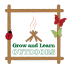 School/Setting: Chollerton C of E First SchoolAges: Reception, Year 1Date: Autumn 2022Timing: 1pm – 3pm Forest school Leader: Anna GrayProgramme Learning Aims & Outcomes:To become confident in the outdoor woodland area.To know the Forest School rules and to be able to assess risk safely. To develop an understanding and respect of their natural surroundings. To be able to work well as a team and individually.To be able to talk about past and present events in their own lives and in the lives of family members. To know about similarities & differences between themselves & others, and among families, communities and traditions.To be able to look closely at similarities, differences, patterns and change.To be able to talk about features of their own environment and how places might vary from one another.To be able to make observations of animals and plants & explain why some things occur.To observe changes across the 4 seasons and describe the associated weather and day length variations. To identify, name & describe the basic structure of a variety of common wild & garden plants, including deciduous & evergreen trees.To identify & name a variety of common animals and understand the terms carnivore, herbivore & omnivore.To use their own experiences and stories they’ve heard to make up their own stories.To be able to travel with confidence and skill around, under, over and through balancing and climbing equipment.To use simple tools to effect changes to materials. To handles tools, objects, construction and malleable materials safely and with increasing control.To show good control and co-ordination in large and small movements and to move confidently in a range of ways, safely negotiating space. To be able to handle equipment and tools effectively.To show an understanding of the need for safety when tackling new challenges, and consider and manage some risks. To be able to transport and store equipment safely.To master basic movements including running, jumping, throwing and catching, as well as developing balance, agility and co-ordination, and begin to apply these in a range of activities.Programme Learning Aims & Outcomes:To become confident in the outdoor woodland area.To know the Forest School rules and to be able to assess risk safely. To develop an understanding and respect of their natural surroundings. To be able to work well as a team and individually.To be able to talk about past and present events in their own lives and in the lives of family members. To know about similarities & differences between themselves & others, and among families, communities and traditions.To be able to look closely at similarities, differences, patterns and change.To be able to talk about features of their own environment and how places might vary from one another.To be able to make observations of animals and plants & explain why some things occur.To observe changes across the 4 seasons and describe the associated weather and day length variations. To identify, name & describe the basic structure of a variety of common wild & garden plants, including deciduous & evergreen trees.To identify & name a variety of common animals and understand the terms carnivore, herbivore & omnivore.To use their own experiences and stories they’ve heard to make up their own stories.To be able to travel with confidence and skill around, under, over and through balancing and climbing equipment.To use simple tools to effect changes to materials. To handles tools, objects, construction and malleable materials safely and with increasing control.To show good control and co-ordination in large and small movements and to move confidently in a range of ways, safely negotiating space. To be able to handle equipment and tools effectively.To show an understanding of the need for safety when tackling new challenges, and consider and manage some risks. To be able to transport and store equipment safely.To master basic movements including running, jumping, throwing and catching, as well as developing balance, agility and co-ordination, and begin to apply these in a range of activities.Bad weather plans: Sessions will be cancelled if it’s too windy. Children have water proofs etc. so sessions will go ahead in the rain. Children informed of the correct clothes to wear to keep warm and in the sun. Long sleeves and trousers and strong footwear at all times and hats in sunny weather.Bad weather plans: Sessions will be cancelled if it’s too windy. Children have water proofs etc. so sessions will go ahead in the rain. Children informed of the correct clothes to wear to keep warm and in the sun. Long sleeves and trousers and strong footwear at all times and hats in sunny weather.Below is a brief outline of the focus and activities of each session. However, following the ethos of Forest School and early years teaching, the content may change depending on the needs & interests of the children and changes in weather. For the children to get the most out of these sessions we will be flexible e.g. snow, rain activities will take precedence when these weathers occur.Below is a brief outline of the focus and activities of each session. However, following the ethos of Forest School and early years teaching, the content may change depending on the needs & interests of the children and changes in weather. For the children to get the most out of these sessions we will be flexible e.g. snow, rain activities will take precedence when these weathers occur.Below is a brief outline of the focus and activities of each session. However, following the ethos of Forest School and early years teaching, the content may change depending on the needs & interests of the children and changes in weather. For the children to get the most out of these sessions we will be flexible e.g. snow, rain activities will take precedence when these weathers occur.DateActivities Planned This term they will be shown a variety of activities that they could do and they can choose which ones and when to do them. This should help to make the sessions a little more free flow and allow children to spend as long or as little time as they want on an activity without feeling that they are being moved on. Resources16.09.22 – Class 1HibernationArrival: Finding soft toys in the woods.Introduction: Talk about hibernation. Who does it and why.Main Activities Making hibernation dens for the soft toysReview: Talking stickSoft toys30.09.22 – Class 1Stanleys’s Stick & Not a stickIntroduction: stick collection. Talk about carrying the sticks safely  Main Activities: In teams make the longest line of sticks in given time. Measure whose is the longestRead the booksWhat can they make from sticks?Review: Talking stickStanley’s stickNot a stickPeelerspens14.10.22 – Class 1Signs of AutumnArrival: collecting sticks for the fireIntroduction: what is Autumn? Look around the woods for signs of autumnMain Activities: Scavenger/autumn hunt, Kim’s game, leaf and nut sorting   Fire cooking – Marshmallow sandwichesReview: Talking stickFire kit water marshmallows biscuits04.11.22 – Class 1Festivals of LightArrival: collecting sticks for fireIntroduction: Why do festivals at this time of year use light and fireworks?Main Activities: Firework pictures using leaves and twigsUsing clay to make pots and lamps. Decorate them using sticks to make geometric patterns.Fire – cooking bonfire toffee applesReview: Talking stickClay       apples sugar cinnamon   Fire kit water18.11.22 – Class 1Leaf Man & Guiseppe ArcimboldoArrival:  Sorting leaves into different colours (paint pallet)Introduction: Reading Leaf man and look at Guiseppe Arcimboldo picturesMain Activities: Make pictures of people and animals using leaves, conkers, pinecones etcReview: Talking stickLeaf man Guisepe Arcimboldo 02.12.22 – Class 1Winter twig IDArrival: Looking for different sticks use ID chartsIntroduction: Main Activities: Natural art using charcoal and natural paints. Using twigs as paint brushes/pensFire – children to whittle their own sticks to cook Review: Talking stick. Stick id cardsCharcoal paperFire kit water 16.12.22 – Class 1Elf DayArrival: finding elf picture pairsIntroduction: Read we’re going on an elf chase. Decide on actions for each obstacle. Main Activities: Making wooden elves using peelers Making woodland elf hatsMaking an elf houseFire – Elf pizza hatsPeelers   pens elf chase book 16.12.22 – Class 1